PENYATAAN KEASLIAN SKRIPSIDengan ini saya menyatakan bahwa skripsi yang saya tulis sebagai salah satu syarat untuk memperoleh gelar Sarjana Hukum dan diajukan pada Jurusan Hukum Ekonomi Syariah Fakultas Syariah Universitas Islam Negeri Sultan Maulana Hasanuddin Banten ini sepenuhnya asli merupakan hasil karya tulis ilmiyah saya pribadi.Adapun tulisan dan maupun pendapat orang lain yang terdapat dalam skripsi ini telah saya sebutkan kutipannya secara jelas sesuai dengan etika keilmuan yang berlaku di bidang penulisan karya ilmiah.Apabila di kemudian hari terbukti bahwa sebagian atau seluruh isi skripsi ini merupakan hasil plagiarisme atau mencontek karya tulis orang lain, saya bersedia untuk menerima sanksi berupa pencabutan gelar kesarjanaan yang saya terima ataupun sanksi akademik sesuai dengan peraturan yang berlaku.ABSTRAKNama: Enok Komalasari, NIM:141300786, Judul Skripsi : “Jual beli Barang Rongsokan dalam Perspektif Hukum Islam”(Studi Kasus di Desa Pangkalan, Kecamatan Sobang, Kabupaten Pandeglang).Allah SWT mensyari'atkan jual beli sebagai pemberian keluangan dan keleluasaan dari-Nya untuk hamba hamba-Nya. Jual beli merupakan salah satu jenis muamalah yang membawa manfaat yang besar dalam kehidupan. Selain sebagai sarana pemenuhan kebutuhan, jual beli juga sebagai sarana tolong menolong di antara sesama manusia dan sebagai sarana bagi manusia untuk mencari rizqi yang halal dari Allah SWT. Barang rongsokan merupakan salah satu jenis barang yang menjadi obyek jual beli dikalangan masyarakat Desa Pangkalan Kecamatan Sobang. Barang tersebut adalah barang yang sudah rusak yang didapat dari rumah warga. Dalam syariat Islam syarat barang yang di perjual belikan adalah barang yang bermanfaat dan bersih (suci). Barang rongsokan yang diperjual-belikan di Desa Pangkalan Kecamatan Sobang terdiri dari besi, tembaga, botol-botol bekas minuman, dan lain lain.Berdasarkan uraian pada latar belakang masalah, maka penulis memberikan rumusan masalah, yaitu: (1) Apa saja faktor yang menyebabkan terjadinya jual beli barang rongsokan serta praktik jual beli barang rongsokan di desa Pangkalan?; (3) Bagaimana pandangan hukum Islam terhadap praktik jual beli barang rongsokan di desa Pangkalan?. Berkenan dengan perumusan masalah tersebut maka penelitian ini bertujuan untuk mengetahui jual beli barang rongsokan dalam perspektif hukum Islam, serta faktor jual beli barang rongsokan dan praktik jual beli barang rongsokan yang berlangsung di Desa Pangkalan Kec. Sobang. Dalam penelitian ini penulis menggunakan pendekatan kualitatif yaitu Metode yang menekankan pada aspek secara mendalam terhadap suatu masalah yang akan diteliti dan data hasil penelitian lebih berkekenan dengan interprestasi terhadap data yang ditentukan di lapangan. Teknik yang digunakan oleh penulis dalam pengumpulan data yaitu: data pustaka, wawancara, observasi dan dokumentasi. Analisis datanya yang digunakan adalah dengan metode deduktif. Kesimpulan yang diperoleh dari penelitian ini adalah: Faktor yang terjadi dalam jual beli barang rongsokan ini karena adanya pengaruh subyek dan objek dalam bertransaksi seperti semua jenis serta bentuk transaksi dalam muamalah. Dalam hal ini dapat diketahui subyeknya yakni jual beli barang rongsokan yang terjadi di masyarakat, dan objeknya yakni barang rongsokan itu sendiri, dalam praktik jual beli barang rongsokan di Desa Pangkalan yakni warga mendapatkan harga dari barang rongsokan yang telah ditentukan oleh si pengepul, lalu pengepul mendatangi dan mendapat upah dari pihak agen jual beli rongsokan.; Pandangan hukum Islam terhadap jual beli barang rongsokan diperbolehkan karena masih terdapat manfaatnya setelah disucikan kembali/daur ulang yakni dengan terpenuhinya syarat dan ketentuan yang telah ditetapkan oleh syariat Islam. Namun dalam hal ini pembeli (pengepul) barang rongsokan mengira-ngira berat timbangan dapat menjadikan akad tersebut tidak sah. FAKULTAS SYARI’AH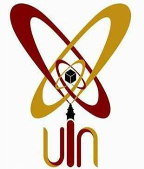 UNIVERSITAS ISLAM NEGERI “SULTAN MAULANA HASANUDDIN” BANTENAssalamu’alaikum Wr. Wb. Dipermaklumkan dengan hormat, bahwa setelah membaca dan mengadakan perbaikan seperlunya, maka kami berpendapat bahwa skripsi Saudari ENOK KOMALASARI NIM: 141300786, yang berjudul: “Jual Beli Barang Rongsokan dalam Perspektif Hukum Islam (Studi Kasus di Desa Pangkalan Kecamatan Sobang, Kabupaten Pandeglang)” kiranya dapat diajukan sebagai salah satu syarat untuk melengkapi ujian munaqasah pada Jurusan Hukum Ekonomi Syariah Fakultas Syariah UIN “Sultan Maulana Hasanuddin” Banten. Maka kami ajukan skripsi ini dengan harapan dapat segera dimunaqasahkan. Demikian, atas perhatian Bapak kami ucapkan terima kasih.Wassalamu’alaikum Wr. Wb. Serang, 31 Oktober 2018JUAL BELI BARANG RONGSOKAN DALAM PERSEPKTIF HUKUM ISLAM (Studi Kasus di Desa Pangkalan, Kecamatan Sobang, Kabupaten Pandeglang)Oleh :ENOK KOMALASARINIM: 141300786PENGESAHANSkripsi a.n. Enok Komalasari, NIM: 141300786 yang berjudul: Jual Beli Barang Rongsokan dalam Perspektif Hukum Islam (Studi Kasus di Desa Pangkalan, Kecamatan Sobang, Kabupaten Pandeglang) telah diajukan dalam Sidang Munaqasah Universitas Islam Negeri “Sultan Maulana Hasanuddin” Banten tanggal    Oktober 2018. Skripsi ini telah diterima sebagai salah satu syarat untuk memperoleh Gelar Sarjana Hukum (S.H) pada Fakultas Syariah Jurusan Hukum Ekonomi Syariah Universitas Islam Negeri “Sultan Maulana Hasanuddin” Banten.    Serang, 8 November 2018Sidang MunaqasahAnggota Ketua Merangkap Anggota		   Sekretaris Merangkap Anggota   Ahmad Harisul Miftah, M.Si           Dr. H. E. Zaenal Muttaqin, M.H., M.ANIP. 19770120 200901 1 011		      NIP.  19840802 201101 1 008    Penguji I				     Penguji IIDr. M. Zainor Ridho, M.Si		H. Ade Mulyana, S.Ag., M.SiNIP. 19800721 200912 1 005		 NIP. 19591104 199403 1 002Pembimbing I			Pembimbing IIDr. Iin Ratna Sumirat, M.Hum     Dr. H. Ahmad Hidayat, Lc., M.AgNIP. 19690906 199603 2 002 	  NIP. 19770816 200501 1 004PERSEMBAHANSkripsi ini saya persembahkan untuk kedua orang tua super keren,Bapakku Tercinta  Suhyana  dan Mamahku Tercinta  Lina, Serta adikku yang kusayangi  Siti Nurjannah .Terima kasih untuk cinta, kasih sayang, ketulusan, do’a, serta dukungan dan segala kebahagiaan juga kebaikan yang telah diberikan yang tidak akan pernah cukup hanya ditulis dalam satu lembar kertas,Semoga Bapak dan Mamah selalu sehat, panjang umur,Bahagia dan selalu dalam lindungan Allah SWT,Aamiin Allahumma AamiinMOTTORIWAYAT HIDUP PENULISEnok Komalasari adalah nama lengkap penulis, lahir di pandeglang pada tanggal 18 Maret 1997. Anak pertama dari dua bersaudara dari pasangan Bapak Suhyana dengan Ibu Lina.Penulis lahir dari keluarga sederhana dan agamis, pada masa kecilnya penulis menyelesaikan Pendidikan Dasar di (SDN) Pangkalan 2 (dua) pada tahun 2008 lulus dari Sekolah Dasar tersebut, kemudian melanjutkan Sekolah pada tingkat berikutnya pada sekolah MTS Malnu Pusat Menes lulus pada tahun 2011, Selanjutnya penulis masuk ke Madrasah Aliyah (MA) Malnu Pusat Menes mengambil jurusan IPS lulus pada tahun 2014 dan Kuliah di UIN Sultan Maulana Hasanudin Banten Fakultas Syariah Jurusan Hukum Ekonomi Syariah.Selama menjadi Mahasiswa penulis pernah aktif di Himpunan Mahasiswa Jurusan HES menjabat sebagai anggota bidang eksternal dan juga pernah aktif di Organisasi primodial yaitu KUMANDANG (Keluarga Mahasiswa Pandeglang) dan menjabat sebagai biro kewanitaan.KATA PENGANTARPuji syukur alhamdulillah penulis panjatkan kepada Allah SWT atas rahmat dan hidayah-Nya yang telah diberikan penulis sehingga dapat menyelesaikan skripsi ini sesuai dengan yang direncanakan. Shalawat dan salam semoga tercurah kepada Nabi Muhammad SAW, sebagai pembawa risalah ilahi kepada seluruh umat, beserta keluarganya, sahabatnya, serta pengikutnyahingga ahir zaman. Skripsi ini berjudul : Jual beli Barang Rongsokan Dalam Perspektif Hukum Islam (Studi Kasus di Desa Pangkalan, Kecamatan Sobang, Kabupaten Pandeglang). Merupakan tugas ahir yang diajukan sebagai salah satu syarat untuk memperoleh gelar Sarjana Hukum (S.H) pada jurusan Hukum Ekonomi Syariah Fakultas Syariah Universitas Islam Negeri Sultan Maulana Hasanudin Banten. Dalam menyelesaikan penulisan skripsi ini tidak terlepas dari bantuan berbagai pihak baik secara langsung maupun tidak langsung karena itu melalui kesempatan ini, penulis mengucapkan terimakasih yang sebesar-besarnya kepada : Bapak Prof. Dr. H. Fauzul Iman, M.A., Rektor Universitas Islam Negeri Sultan Maulana Hasanuddin Banten.Bapak Dr. H. Yusuf Somawinata, M.Ag., Dekan Fakultas Syariah Universitas Islam Negeri Sultan Maulana Hasanuddin Banten, yang telah membantu dan memberikan motivasinya dalam menyelesaikan skripsi ini dengan tulus hati.Bapak H. Masduki, S.Ag., M.A., Ketua Jurusan Hukum Ekonomi Syariah dan bapak H. Ade Mulyana, S.Ag., M.Si., Sekretaris Jurusan Hukum Ekonomi Syariah Fakultas Syariah Universitas Sultan Maulana Hasanuddin Banten yang telah memberikan persetujuan kepada penulis untuk menyusun skripsi serta memberikan nasihat, pengarahan, dan meluangkan waktunya dalam menyusun skripsi ini.Ibu Dr. Iin Ratna Sumirat, M.Hum., Pembimbing I dan Bapak H. Ahmad Hidayat ,L.c M.Ag., Pembimbing II yang telah memberikan nasihat, pengarahan, dan meluangkan waktunya dalam penyusunan skripsi ini. Kepada pihak Desa Pangkalan kecamatan Sobang khususnya kepada Bapak Mulyadi selaku kepala desa pangkalan dan para staf Desa bapak Engkos Koswara, atas waktu dan kesediannya di tengah kesibukannya untuk membantu penulis dalam rangka pengumpulan data skripsi, sehingga penulis dapat menyelesaikan skripsi ini.Bapak Sana, Bapak Rohidin, Bapak Khapi, dan Ibu Ropiyah yang telah bersedia di wawancarai oleh penulis untuk melengkapi data skripsi ini. Kepada teman-temanku yakni Diah Zuhri Farandini, Ida Widianingsih S.H., Ila Rojila, Mumun Muniroh S.H., Elda Elinda Putri P, Nurbaiti S.H., Laili Rachma Wati S.H., serta teman-teman seperjuangan Jurusan Hukum Ekonomi Syariah, khususnya HES.C angkatan 2014 yang telah memberikan semangat dan bantuannya sangat membantu terselesaikannya skripsi ini.Penulis menyadari bahwa skripsi ini tidak terlepas dari kekurangan, kelemahan, dan masih jauh dari kesempurnaan, keterbatasan pengetahuan, pengalaman serta kemampuan penulis, oleh sebab itu penulis mengharapkan pendapat, saran dan kritik yang bersifat membangun guna mencapai kesempurnaan pada masa yang akan dating.Akhirnya, hanya kepada Allah SWT jualah memohon agar seluruh kebaikan dari semua pihak yang membantu skripsi ini, semoga diberikan balasan yang berlipat ganda. Penulis berharap kiranya karya tulis ini turut mewarnai khazanah ilmu pengetahuan dan dapat bermanfaat bagi penulis khususnya, dan bagi para pembaca pada umumnya.   Serang, 31 Oktober 2018Penulis              Enok Komalasari DAFTAR ISIPERNYATAAN KEASLIAN SKRIPSI	iABSTRAK 	iiNOTA DINAS 	iiiLEMBAR PERSETUJUAN 	ivLEMBAR PENGESAHAN 	vPERSEMBAHAN 	viMOTTO 	viiDAFTAR RIWAYAT HIDUP 	viiiKATA PENGANTAR 	ixDAFTAR ISI 	xiBAB  I 	PENDAHULUANLatar Belakang Masalah 	1Fokus Penelitian 	10Rumusan Masalah 	10Tujuan Penelitian 	10Manfaaat Penelitian 	11Penelitian Terdahulu yang Relevan 	11Kerangka Pemikiran 	13Metode Penelitian 	15Sistematika Penulisan 	20BAB II	GAMBARAN UMUM KONDISI OBYEKTIF PENELITIANKondisi Obyektif Lokasi Penelitian 	23Sejarah Desa Pangkalan 	23Sejarah Berdirinya Jual beli Barang Rongsokan di Desa Pangkalan 	23Kondisi Geografis Obyektif Penelitian 	25Kondisi Geografis Desa Pangkalan 	25Kondisi Geografis Jual Beli Barang Rongsokan di Desa Pangkalan 	26Kondisi Demografis Obyektif Penelitian 	27Kependudukan 	27Lembaga Ekonomi 	27Lembaga Pendidikan 	28Lembaga Keagamaan 	29Lembaga Sosial Budaya 	30BAB III	LANDASAN TEORITISPengertian Jual Beli 	32Syarat Sah Jual Beli	40Rukun Jual Beli 	40Dasar Hukum Jual Beli 	43Ayat Al-Qur’an 	43Hadits Jual Beli 	44Ijma Jual Beli 	45Tujuan Jual Beli 	46BAB IV	ANALISIS HUKUM ISLAM TERHADAP JUAL BELI BARANG RONGSOKAN DI DESA PANGKALANFaktor Terjadinya Jual Beli Barang Rongsokan Serta Praktik Jual Beli Barang Rongsokan di Desa Pangkalan 	49Faktor Terjadinya Jual Beli Barang Rongsokan 	 49Praktik Jual Beli Barang Rongsokan di Desa Pangkalan	53Pandangan Hukum Islam Terhadap Jual Beli Barang Rongsokan di Desa Pangkalan 	66BAB  V 	PENUTUPKesimpulan 	76Saran 	78DAFTAR PUSTAKALAMPIRAN-LAMPIRANSerang,  31 Oktober 2018ENOK KOMALASARINIM: 141300786Nomor	: Nota Dinas Lampiran	: SkripsiHal 	: Pengajuan Munaqasaha.n. Enok Komalasari              NIM: 141300786Kepada Yth,Dekan Fakultas Syariah UIN “SMH” BantenDi – 	Serang  Pembimbing I       Dr. Iin Ratna Sumirat, M.Hum NIP. 19690906 199603 2 002Pembimbing IIDr. H. Ahmad Hidayat, Lc., M.Ag         NIP. 19770816 200501 1 004Menyetujui, Menyetujui, Pembimbing I          Dr. Iin Ratna Sumirat, M.Hum    NIP. 19690906 199603 2 002Pembimbing IIDr. H. Ahmad Hidayat, Lc., M.Ag       NIP. 19770816 200501 1 004Mengetahui,Mengetahui,Dekan Fakultas Syariah Dr. H. Yusuf Somawinata, M.AgNIP: 19591119 199103 1 003Ketua Jurusan Hukum Ekonomi SyariahH. Masduki, S.Ag., M.A NIP. 19731105 199903 1 001